ДУА “Пагост-Загародская сярэдняя школа імя славянскіх асветнікаў Кірыла і Мяфодзія” Пінскага раёнаАўтар: настаўнік пачатковых класаў вышэйшай кваліфікацыйнай катэгорыі, Мелюх Таццяна МікалаеўнаТэлефон: 8 044 455 39 52(Распрацоўка вучэбнага занятку па вучэбным прадмеце для 1 класа)Урок 49Тэма: ЗамацаваннеМэта: плануецца, што ў канцы ўрока вучні замацуюць уменне рашаць простыя задачы, прыклады, параўноўваць лікі ад 1 да 9. Задачы:замацоўваць веды пра спосабы ўтварэння, чытання і запісу лікаў ад 0 да 9 веданне саставу вывучаных лікаў;замацоўваць уменне выконваць складанне і адніманне лікаў у межах дзевяці на практычнай аснове;практыкаваць у параўнанні лікаў ад 1 да 9, рашэнні простых задач, якія раскрываюць сэнс дзеянняў складання і аднімання;развіваць кемлівасць, памяць;спрыяць выхаваню ўмення працаваць у калектыве.Абсталяванне: вучэбны дапаможнік “Матэматыка 1 кл.” 1 ч.(Г.Л.Мураўёва, М.А.Урбан), рабочы сшытак да дапаможніка “Матэматыка 1 кл” 1 ч.; геаметрычныя фігуры; карткі з лікамі і знакамі;  наглядны матэрыял.Ход урокаІ Арганізацыйны момант.Зноў Алёшка просіць, плача:“Не магу рашыць задачу!”Што ж, дапамаглі Алёшку.Тата трошкі, мама трошкі.Ды і брат з сястрою трошкі.Задаволены, вясёлы,Зноў пабег Алёшка ў школу.І хваліўся ўсім сябрам, Што рашыў задачу сам.На вашу думку, Алёшка правільна зрабіў?Настаўнік: Тэма нашага ўрока -  Замацаванне. Будзем адпрацоўваць уменне рашаць простыя задачы, прыклады, параўноўваць лікі ад 1 да 9. Замацуем  нашы веды, якія мы набылі на мінулых уроках, каб не прышлося, як Алёшцы, прасіць дапамогі.ІІ Актуалізацыя ведаў і навыкаў навучэнцаў.Лік да 20 уперад і назад. (Можна выкарыстоўваць лінейку.)Палічыце ад 7 да 15, ад 16 да 3.Які лік стаіць справа ад 92, 16?Які лік стаіць злева ад 4, 19?Назавіце суседзяў ліку 5, 18.Які лік стаіць паміж лікамі 4 і 6, 11 і 13?На якім месцы ў натуральным радзе лікаў стаіць лік 1, 7, 20?Назавіце лікі меншыя за 7.Вусны лік“Лішні” прыклад.Які прыклад “лішні”? Чаму?5 + 3            7 + 1          9 – 1 8 + 0            4 + 4          6 + 32 + 6            8 – 0          3 + 5 2)Запаўненне табліцы.3)Параўнанне.6 + 3 >                 5 + 2 >                   7 – 4 <       < 8 + 1           9 -        < 9              6 +       > 84) Лагічныя задачы:Лесвіца складаецца з 9 прыступак. Якая прыступка знаходзіцца пасярэдзіне?У квадратнага стала адпілілі 1 вугал. Колькі стала вуглоў у стала?ІІІ Замацаванне  ведаў і спосабаў дзейнасці.ФізкультхвілінкаЗаглянула сонца ў хатку,Раз, два, тры, чатыры, пяць.Робім мы ўсе зарадку,Раз, два, тры, чатыры, пяць.Трэба нам прысесці, устаць.Рукамі сонейка дастаць.Раз, два, тры, чатыры, пяць.І на месцы паскакаць.На насок, затым на пятку – Робім мы ўсе зарадку.Работа з вучэбным дапаможнікам 1)с.98 – “Правер сябе”.Праводзіцца тэст. Неабходна выбраць адзін варыянт з адказаў. (Паднімаюць уверх картку з літарай А, Б, В або Г, у залежнасці ад адказу.)2)с.99, №1З прапанаваных пірамідак неаюходна выбраць дзве аднолькавыя.3)с.99, №3Вучні выкладаюць на  партах з гаметрычных фігур выявы прапанаваных фігур.Фізкультхвілінка для вачэй Работа ў рабочым сшытку(Пасля кожнага задання вучні ставяць сабе адзнаку на лінеечках поспеху. Перад кожным заданнем настаўнік называе па якому крытэрыю будзе ацэніна работа.)1)с.52, №4Маляванне кацяняці. Заданне вучні выконваюць у парах.2)с.52, №5Вучні раглядваюць малюнак, вызначаюць колькі вялікіх і малых фігур і запаўняюць табліцу.3)с.52, №6Неабходна зафарбаваць клеткі па ўзоры.ІV Падвядзенне вынікаў. 8   7   6   5   4   3   2   1   01   2   3   4   5   6   7   8   9Параўнайце рады лікаў. Чым яны падобны? Чым адрозніваюцца?Які лік атрымаецца, калі пары лікаў, размешчаных адзін пад адным, скласці?Чаму яны не мяняюцца?Над якой тэмай мы працавалі на ўроку? (Замацаванне.)З якімі заданнямі вам ужо лёгка спраўляцца?Якія заданні яшчэ не зусім зразумелыя? V Рэфлексія “Навагодні шар”.Вучні размалёўваюць адзін шар любым колерам. У залежнасці ад свайго настрою: Вялікі – добры настрой, сярэдні – не вельмі добры, маленькі – сумна.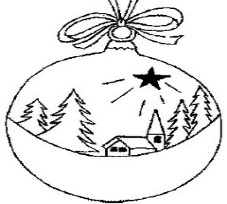 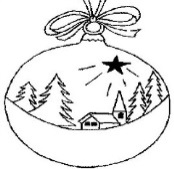 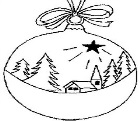 